	Objednávka vydaná	Číslo:	OV-184/2021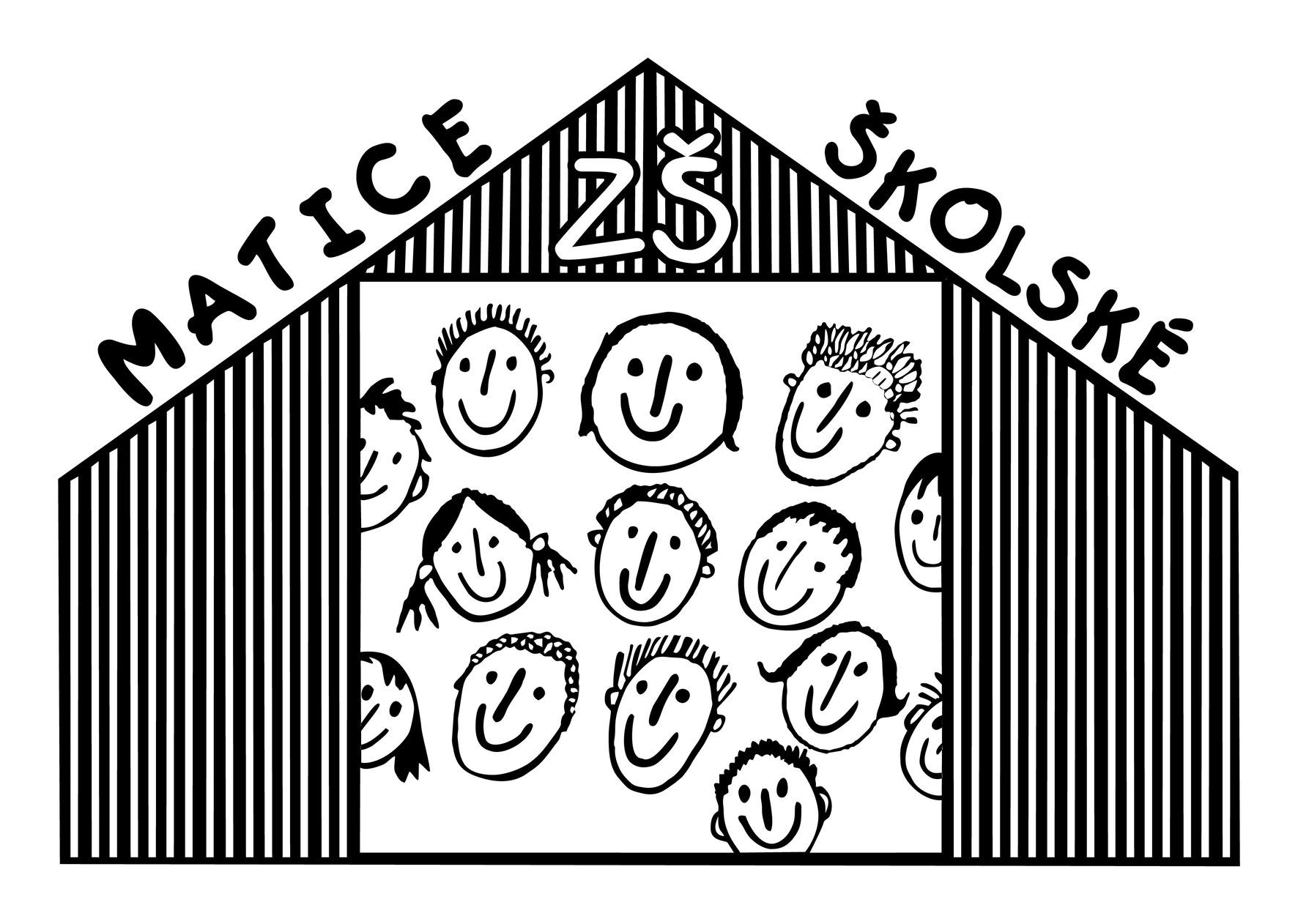 Datum vystavení: 21.12.2021Externí číslo:Základní škola, Matice školské 3, České Budějo	Částka k úhradě v CZK	131 415,00...........................................................................	..................................................................................................................................Razítko a podpis:	Převzal(a), dne:Vystaveno v systému ABRA	2 z 2ODBĚRATEL:DODAVATEL:Zákaznické číslo: 37003  České BudějoviceČeská republikaIČO:	00581631DIČ:Jana HrabačkováJablonského 394/13397 01  PísekCZADRESA SÍDLA:Jana HrabačkováJablonského 394/13397 01  PísekCZIČO: DIČ:73565211CZ7551251213KódPředmět plněníObjednáváme u Vás:Množství / j.Množství / j.Cena za MJCena celkem (v CZK)Cena celkem (v CZK)MAT 4 1. díl555554,0002 970,002 970,00MAT 4 2. díl555554,0002 970,002 970,00MAT 4. 3. díl555554,0002 970,002 970,00Prvouka 2 - Poznávám svět7575159,00011 925,0011 925,00MAT 5 1. díl555554,0002 970,002 970,00MAT 5 2. díl555554,0002 970,002 970,00MAT 5 3. díl555554,0002 970,002 970,00ČJ 3 učebnice808099,0007 920,007 920,00MAT 3 učebnice8080114,0009 120,009 120,00Přírodověda 5 - Člověk a jeho svět8080109,0008 720,008 720,00ČJ 27575122,0009 150,009 150,00Prvouka 1 - Můj svět a pohádka7575159,00011 925,0011 925,00ČJ 2 -  nová řada757599,0007 425,007 425,00Vlastivěda 5 - Významné události858599,0008 415,008 415,00Vlastivěda 5 - ČR jako součást Evropy858599,0008 415,008 415,00Vlastivědné mapy pro 1. stupeň4040107,0004 280,004 280,00Školní atlas světa1010280,0002 800,002 800,00Občanská výchova 6 - příručka pro učitele55499,0002 495,002 495,00Občanská výchova 6 -  hybridní učebnice 2020169,0003 380,003 380,00Občanská výchova 7 - příručka pro učitele55499,0002 495,002 495,00Občanská výchova 7 -  hybridní učebnice 2020169,0003 380,003 380,00Občanská výchova 8 - příručka pro učitele55499,0002 495,002 495,00Občanská výchova 8 -  hybridní učebnice 2020169,0003 380,003 380,00Občanská výchova 9 - příručka pro učitele55499,0002 495,002 495,00Občanská výchova 9 -  hybridní učebnice 2020169,0003 380,003 380,00Částky v CZKČástky v CZKCelkemCelkemCelkem131415,00131415,00ZaokrouhleníZaokrouhleníZaokrouhlení0,000,00